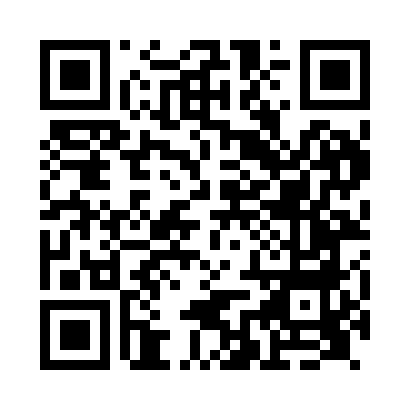 Prayer times for Kershopefoot, Cumbria, UKMon 1 Jul 2024 - Wed 31 Jul 2024High Latitude Method: Angle Based RulePrayer Calculation Method: Islamic Society of North AmericaAsar Calculation Method: HanafiPrayer times provided by https://www.salahtimes.comDateDayFajrSunriseDhuhrAsrMaghribIsha1Mon2:564:371:157:009:5411:342Tue2:564:371:157:009:5311:343Wed2:574:381:167:009:5311:344Thu2:574:391:167:009:5211:345Fri2:584:401:166:599:5111:346Sat2:594:411:166:599:5111:337Sun2:594:421:166:599:5011:338Mon3:004:431:166:589:4911:339Tue3:014:451:176:589:4811:3210Wed3:014:461:176:589:4711:3211Thu3:024:471:176:579:4611:3112Fri3:034:481:176:579:4511:3113Sat3:034:501:176:569:4411:3014Sun3:044:511:176:569:4311:3015Mon3:054:531:176:559:4111:2916Tue3:064:541:176:549:4011:2917Wed3:064:551:186:549:3911:2818Thu3:074:571:186:539:3711:2719Fri3:084:591:186:529:3611:2720Sat3:095:001:186:519:3511:2621Sun3:105:021:186:519:3311:2522Mon3:105:031:186:509:3111:2423Tue3:115:051:186:499:3011:2424Wed3:125:071:186:489:2811:2325Thu3:135:081:186:479:2711:2226Fri3:145:101:186:469:2511:2127Sat3:155:121:186:459:2311:2028Sun3:155:131:186:449:2111:1929Mon3:165:151:186:439:1911:1830Tue3:175:171:186:429:1811:1731Wed3:185:191:186:419:1611:16